ב"ה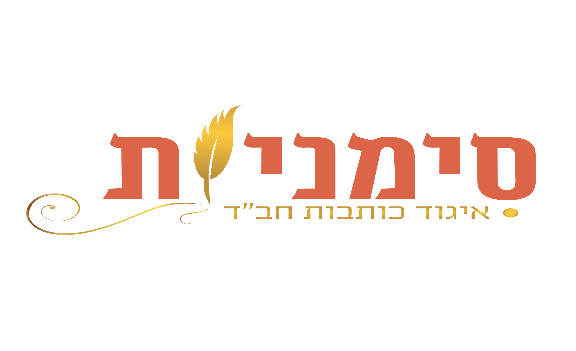         ברוכה הבאה! שם פרטי ומשפחה:____________________מקום מגורים:________________________טלפון:_____________________________פלאפון:____________________________מייל:______________________________                                                        האם את עוסקת בכתיבה?________________סמני X במקומות הרלוונטיים:..אשמח אם האיגוד ייתן במה לכותבות בתחילת דרכןאשמח להשתתף בסדנאות כתיבה עם סופרות וסופרים מוכרים.אשמח לשיתופי פעולה בין הכותבות למגזינים וכתבי עת בארץ ובעולםאשמח אם תהיינה סדנאות כתיבה מיוחדות לשליחותאשמח לסיוע במציאת עבודה בתחום הכתיבהאשמח להכיר נשים נוספות שכותבותאשמח להתמקצע בתחום השירה\ סיפורת\ הפרוזה\ מאמרים וכתיבה מחקרית-אקדמית.אשמח להרחיב את תחומי הדעת שלי לממשקים נוספים כמו אומנות\מוסיקה\תיאטרון\משחק ובימויאשמח לקבל סדנא ייחודית העוסקת בכתיבת תסריטים להצגות, מופעים וסרטיםאשמח לקבל הודעת ס.מ.ס\ווטסאפ\מייל\טלפון, לפני כל פעילות של האיגוד.אשמח אם חלק מהמפגשים ייערכו בירושלים\אזור המרכז\אזור הדרום\אזור הצפון\יהודה ושומרון.האם אוכל לתרום מכישוריי לאיגוד? אם כן, פרטי.